DECEMBER 2020Beste Ondernemer:  De Gemeente Vijfheerenlanden, Politie, Brandweer, en SBBZ (bedrijventerrein Meerkerk- Zederik), willen blijven samenwerken om uw bedrijventerrein en de omgeving van uw bedrijf, ook als dit zich buiten het bedrijventerrein bevindt,  "schoon, heel en veilig" te houden.  Wij horen graag van u als Ondernemer hoe u denkt over een aantal veiligheidsaspecten rondom uw bedrijf. Uw input gebruiken wij om een Plan van Aanpak te maken voor de komende 3 jaar. Met het invullen van deze enquête draagt u bij aan het behouden van het Keurmerk Veilig Ondernemen.Onderwerpen: Onveiligheidsgevoelens-Overlast-Meldingsbereidheid-Brandveiligheid-Beheer en Onderhoud-Verkeersknelpunten-Ondermijnende criminaliteit-Cybercrime.De werkgroep verzoekt u daarom vriendelijk deze enquête in te vullen. Dit vergt slechts enkele minuten van uw kostbare tijd.  Wij rekenen op uw medewerking. De gegevens worden vertrouwelijk behandeld.  Voor eventuele vragen kunt u terecht bij: Robert de Koning
KVO.BREED, procesbegeleider, telefonisch bereikbaar op nummer 0621 835 960 of per e-mail KVO.BREED@Gmail.com ALGEMEENA1. Op welk bedrijventerrein bevindt uw bedrijf zich?
Bedrijventerrein Meerkerk-ZederikA2. Wat is de straat, postcode (Niet verplicht) en eventueel uw e-mail adres van uw bedrijf, zodat u op de hoogte wordt gehouden over de enquête uitkomsten.?
       Straat................................................................................................................................

Postcode.........................................................................................................................

E-mail adres..................................................................................................................B.       ONVEILIGHEIDSGEVOELENSB1. Deden zich de afgelopen 12 maanden tot heden in uw bedrijfspand of op 
       uw eigen terrein situaties voor, waarin u of uw personeel zich onveilig 
       heeft gevoeld?
JaNeeB2. Waar deed dit zich voor?Bij de uitgang/entree voor het personeelIn het bedrijfspandAan de achterzijde van uw bedrijfBij de parkeerplaatsen van uw bedrijfAnders
B3. Hoe vaak deden zich de afgelopen 12 maanden tot heden op het 
      bedrijventerrein situaties voor, waarin u of uw personeel zich onveilig 
      voelde? Aantal s.v.p. invullenB4. Waar deed zich dit voor? (meerdere antwoorden mogelijk)bij de parkeerplaatsenbij de haltes van het openbaar vervoerop slecht verlichte plekken van het bedrijventerreinop de wegen van het bedrijventerreinandersC.       OVERLASTC1. Heeft u als ondernemer de afgelopen 12 maanden tot heden overlast 
     (zoals: vervuiling, rondhangen, vernieling, hard rijden, straatraces, lawaai, 
     parkeren, lastig vallen van personeel, drugs) ondervonden?JaNeeC2. Kunt u aangeven in welke mate u de afgelopen 12 maanden overlast hebt 
      ondervonden?C3. Bent u in de afgelopen 12 maanden het slachtoffer geworden van de onderstaande strafbare feiten?                                          JA        	 NEE             GEEN   
                                                 Inbraak	                                                               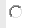 Poging tot inbraak                                                         Auto inbraak                                                                   Diefstal                                                                          Graffiti                                                                           Vernielingen                                                                    
Brandstichting                                                              Bedreiging/intimidatie                                                     C4. Heeft u bij de onderstaande onderwerpen aangifte gedaan bij de Politie?                                          JA        	 NEE             GEEN   
                                                 Inbraak	                                                               Poging tot inbraak                                                         Auto inbraak                                                                   Diefstal                                                                          Graffiti                                                                           Vernielingen                                                                    
Brandstichting                                                              Bedreiging/intimidatie                                                     D   MeldingsbereidheidD1. Mede gelet op het bovenstaande, zou u dan, indien zich een incident (zoals hier boven 
      genoemd) voordoet, hier in de toekomst wel aangifte en/of melding van gaan doen?JaNeeandersE.        BRANDVEILIGHEIDE1. Heeft u een BHV (bedrijfshulpverlening) plan voor uw bedrijf?JaNeeNiet nodig, ik ben ZZP'erE2. Is uw bedrijf in de afgelopen 12 maanden gecontroleerd op
       brandveiligheid?Ja, zelf gedaanJa, met behulp van de website checklist brand (www.checklistbrand.nl)Ja, met behulp van een adviseur / assuradeur / brandweerE3. Deden zich de afgelopen 12 maanden in uw bedrijf brandgevaarlijke
       situaties voor?JaNeeE4. Welke van de volgende maatregelen voor brandpreventie zijn er in uw 
       bedrijf genomen? (meerdere antwoorden mogelijk)Instructie van het personeel (regels en handelswijze)Training van het personeel (cursus gevolgd)Testen van de brandmeldinstallatieVrij houden van nooduitgangen (vrije doorgang)Opleiden (extra) bedrijfshulpverlenersAanwezigheid sleutelkluisjesGeen maatregelen
E5. Heeft u behoefte aan meer informatie over brandveiligheid? En zo ja, welke informatie 
       wilt u dan graag ontvangen?
F.         BEHEER EN ONDERHOUDF1.  Bent u tevreden over het schoonhouden en/of repareren van het wegdek 
       en straatmeubilair en het beheer van het openbaar groen?JaNeeF2.  Als u niet tevreden bent, waar ligt dit dan aan? (meerdere antwoorden mogelijk)
                                                                                               Toenemend        Zelfde      Afnemend Onvoldoende kwaliteit van de schoonmaakbeurten       
 Herstel van het straatmeubilair 
(bijvoorbeeld borden en hekwerken) duurt te lang			Het groen wordt onvoldoende onderhouden
Herstel van de straatverlichting duurt te langF3. Bent u bekend met de digitale mogelijkheid om zaken te kunnen melden, zoals het 
      meldpunt overlast en de MijnGemeente App?      Ja	            Nee		         Weet niet G.   VERKEERSKNELPUNTENG1. Zijn er knelpunten betreffende de verkeersveiligheid op uw 
      bedrijventerreinJaNeeG2. Kunt u aangeven welke knelpunten dit zijn?G3. Bent u tevreden over de onderstaande punten?H.   Ondermijnende criminaliteitLeegstaande panden zijn in trek bij criminelen. Ze worden gebruikt voor o.a. hennepkwekerijen, drugslabaratoria, illegale huisvesting van arbeidsmigranten en opslag van illegaal vuurwerk. H1.  Heeft u te maken gehad met Ondermijnende criminaliteit?
      Ja      NeeH2. Bent u al eens benaderd door (verdachte?) personen die uw (leegstaande 
        bedrijfsruimte geheel of gedeeltelijk zouden willen huren? Ja	Weet niet	Nee
H3. Heeft u nog andere informatie over Ondermijnende criminaliteit?.    Cybercrime/computercriminaliteitI 1. Heeft u te maken gehad met computercriminaliteit/cybercrime?      Ja      NeeI 2. Indien Ja....(heeft u) gaat u afdoende maatregelen (kunnen) nemen om u zich tegen deze vorm van computer criminaliteit te (kunnen) beschermen? Ja		Weet niet        NeeI 3 Wat kan de Gemeente of Parkmanagement meer voor u doen om u van deze
     computercriminaliteit meer bewust van te maken.J1. Zijn er nog zaken die u wilt meegeven aan de KVO-werkgroep ter verbetering van de
      veiligheid?Hartelijke dank voor het invullen van deze KVO-B-enquête.                  ___________________________________________________________________Toenemend   ZelfdeAfnemendVervuilingRondhangenVernielingenHard rijdenStraatracesLawaaiParkeren van vrachtwagensParkeren van personenauto'sLastig vallen van personeelDrugsJaNeeBewegwijzering naar het terreinBewegwijzering op het terreinBereikbaarheid eigen bedrijfParkeermogelijkheden nabij uw bedrijfOntsluiting van het bedrijventerreinBereikbaarheid openbaar vervoerGladheidsbestrijdingVerlichtingVoldoende parkeergelegenheid voor vrachtwagensVoldoende parkeergelegenheid voor personenauto's